информационное и мониторинговое сопровождение введения эффективного контракта.Ожидаемые результаты. Обеспечение достижения новых образовательных результатовпредусматривает обучение всех воспитанников МБДОУ «Северяночка» в соответствии с федеральным государственным образовательным стандартом.      2.1.2. Обеспечение равного доступа к качественному дошкольному образованию на основе показателей эффективности  деятельности педагогического коллектива.     1.3.3. Введение эффективного контракта в дошкольном образовании предусматривает усиление кадрового состава и привлечение молодых талантливых педагогов для работы в МБДОУ.Мероприятия по повышению эффективности и качества услуг  в сфере дошкольного  образования, соотнесенные с этапами перехода к эффективному контрактуМероприятия по повышению эффективности и качества услуг  в сфере дошкольного образования, соотнесенные с этапами перехода к эффективному контракту                                                                                                   _____________________________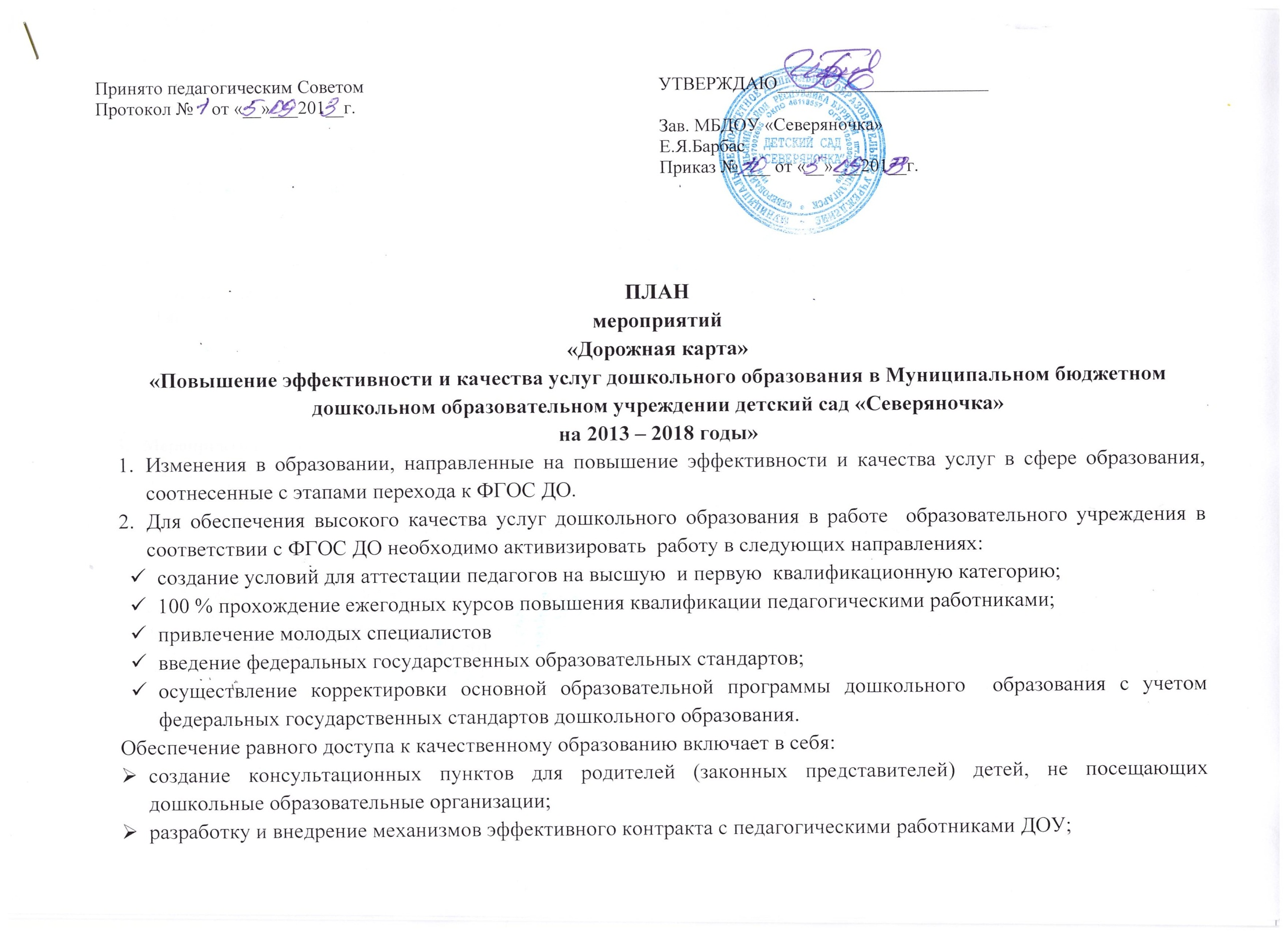 № п/пНаименование мероприятия ОтветственныеисполнителиСрокиреализацииПоказателиОбеспечение высокого качества услуг дошкольного образованияОбеспечение высокого качества услуг дошкольного образованияОбеспечение высокого качества услуг дошкольного образованияОбеспечение высокого качества услуг дошкольного образованияОбеспечение высокого качества услуг дошкольного образования1.Выполнение  требований к образовательным программам и условиям реализации образовательных программ дошкольного образования, направленных на развитие способностей, стимулирование инициативности, самостоятельности и ответственности дошкольниковАдминистрация МБДОУ2014 Создание соответствующих  условий реализации образовательных программ дошкольного образования, направленных на развитие способностей, стимулирование инициативности, самостоятельности и ответственности дошкольников1.Реализация плана мероприятий по приведению перечня требований к условиям организации дошкольного образования, включающего требования к кадровым условиям и характеристикам образовательной средыАдминистрация МБДОУ, педагогический коллектив2014 Разработка ООП в соответствии с ФГОС ДОЗав.МБДОУ, педагогический коллектив2015ООП МБДОУ «Северяночка» разработанная в соответствии с федеральными государственными стандартами дошкольного образованияКадровое обеспечение системы дошкольного образования:Кадровое обеспечение системы дошкольного образования:Кадровое обеспечение системы дошкольного образования:Кадровое обеспечение системы дошкольного образования:Подготовка предложений для разработки типовой должностной инструкции педагога  дошкольного  образованияСоздание картотек дошкольной образовательной организации,  персонифицированного учета периодичности курсовой подготовки педагогов дошкольной образовательной организации с обязательным направлением для обучения в межкурсовой период;Проведение мониторинга образовательных потребностей педагогов дошкольных образовательных организаций.Разработка и утверждение кодекса профессиональной этики педагога ДОУЗав. МБДОУЗав. МБДОУЗав. МБДОУЗав. МБДОУРабочая группа20142014 20142014Типовая должностная инструкция педагога ДОУПлан профессиональной переподготовки педагоговКодекс профессиональной этики педагогов принят и утвержден. 3.Разработка и внедрение системы оценки качества дошкольного образования:Разработка и внедрение системы оценки качества дошкольного образования:Разработка и внедрение системы оценки качества дошкольного образования:Разработка и внедрение системы оценки качества дошкольного образования:3.1. Внесение предложений в комплекс  показателей эффективности деятельности дошкольных образовательных организаций муниципального района, их руководителей и основных категорий работников3.2. Участие в проведении мониторинга  оценки качества дошкольного образования3.3. Проведение мониторинга удовлетворенности населения качеством  дошкольного образования, в том числе выявление лучших практикЗав. МБДОУЗав. МБДОУЗав. МБДОУ2014 годРазработка и утверждение критерий мониторинга4Реализация мероприятий, направленных на внедрение  эффективного контракта Реализация мероприятий, направленных на внедрение  эффективного контракта Реализация мероприятий, направленных на внедрение  эффективного контракта Реализация мероприятий, направленных на внедрение  эффективного контракта 4Участие в  сборе и обработке данных для проведения мониторингов влияния внедрения эффективного контракта на качество образовательных услуг дошкольного образования и удовлетворенности населения качеством дошкольного образования, в том числе выявление лучших практикЗав. МБДОУ2014-2015 годыИнформационно-аналитические материалы по результатам мониторинга влияния внедрения эффективного контракта на качество образовательных услуг в ОУ и удовлетворенности общественности качеством  образовательных услугОтветственныеисполнителиСрокиреализацииПоказателиДостижение новых качественных образовательных результатовДостижение новых качественных образовательных результатовДостижение новых качественных образовательных результатовДостижение новых качественных образовательных результатовДостижение новых качественных образовательных результатов1.Мероприятия по обеспечению условий для внедрения ФГОС дошкольного образования: Зав. МБДОУ2014-2018 годы100 % воспитанников обучаются в соответствии с федеральным государственным образовательным стандартом дошкольного образования1.1.1. Реализация плана-графика мероприятий  по обеспечению введения федеральных государственных образовательных стандартов дошкольного  образования в ДОУ  на  2014-2015 г.г.Зав. МБДОУпедагогический коллектив2014-2015Реализация плана-графика мероприятий  по обеспечению введения федеральных государственных образовательных стандартов дошкольного образования в ДОУ на 2014-2015 г.г.Корректировка основной  образовательной программы дошкольного образования с учетом ведения ФГОС ДОЗав. МБДОУРабочая группа 2014 - 2015Корректировка основной  образовательной программы дошкольного образования с учетом ведения ФГОС ДО2.Кадровое обеспечение системы дошкольного образования:2.1. Реализация плана-графика перспективной курсовой подготовки на 2014/2018г.г.Зав. МБДОУпедагогический коллектив2014-2018 годыДоля педагогов, соответствующих современным стандартам профессиональной компетенцииОбеспечение доступности качественного образованияОбеспечение доступности качественного образованияОбеспечение доступности качественного образованияОбеспечение доступности качественного образованияОбеспечение доступности качественного образования3Совершенствование системы оценки качества:2013-2018 годы3.1. Разработка модели  дошкольной системы оценки качества образования.Управляющий советЗав. МБДОУ2015 годМодель дошкольной системы оценки качества образования3.2. Разработка локальных актов, регламентирующих функционирование дошкольной системы оценки качестваУправляющий советЗав. МБДОУ2016 год1. Положение о системе оценки качества образования.2. Административный  и общественный контроль качества образования, в том числе образовательных  и личностных достижений воспитанников3.3. Реализация дистанционных форм образования педагоговЗав. МБДОУ2013-2018Доля педагогов, использующих информационный ресурс, дистанционные формы образованияВведение эффективного контракта с педагогами МБДОУВведение эффективного контракта с педагогами МБДОУВведение эффективного контракта с педагогами МБДОУВведение эффективного контракта с педагогами МБДОУВведение эффективного контракта с педагогами МБДОУ4Разработка и внедрение механизмов эффективного контракта с педагогическими работниками в системе общего образования: 4.1. Разработка и апробация  эффективного контракта для педагогов МБДОУЗав. МБДОУ2013 годМодель эффективного контракта в ОУ 4.2 . Разработка Положения, направленного на установление взаимосвязи между показателями качества предоставляемых услуг ОУ и эффективностью деятельности педагогов  (в том числе по результатам независимой оценки)Комиссия по проведению независимой оценки качества работы ОУУправляющий советЗав. МБДОУ2013 годПоложение по стимулированию педагогов ОУ, направленное на установление взаимосвязи между показателями качества предоставляемых  услуг и эффективностью деятельности педагогов ДОУ4.3. Приведение в соответствие нормативных актов ДОУ.Зав. МБДОУ2013-2018Локальные акты ОУ, регламентирующие действие ФГОС ДО 4.4. Переход на эффективные контракты с педагогами МБДОУЗав. МБДОУ2014 годЗаключение контрактов между администрацией и педагогами МБДОУ4.5.Организация  работы по заключению эффективных контрактов с педагогами ОУ  в соответствии с разработанной формой контрактаЗав. МБДОУ2013-2018 годыЭффективный контракт с педагогами ОУ4.6.  Разработка и внедрение  нормативных актов, устанавливающих механизмы стимулирования руководителей структурных подразделений  ОУ, направленных на установление взаимосвязи между показателями качества предоставляемых  услуг и организацией эффективной деятельности педагогов ОУЗав. МБДОУ2014-2016 годы Нормативные акты, устанавливающие механизмы стимулирования педагогов ОУ, направленных на установление взаимосвязи между показателями качества предоставляемых муниципальных услуг организацией и эффективностью деятельности педагогов5.Информационное и мониторинговое сопровождение введения эффективного контракта:Зав. МБДОУ5.1. Информационное сопровождение мероприятий по введению эффективного контракта с педагогическими работниками ДОУЗав. МБДОУ2013-2018 годыРазъяснительная работа в трудовом коллективе, совещания (по отдельному графику), размещение информации на официальном сайте ДОУ 5.2. Информационное сопровождение мероприятий по деятельности учреждения. Оценка качества образования учреждения независимыми экспертамиКомиссия по проведению независимой оценки качества работы ДОУУправляющий советЗав.МБДОУ2015 и 2017 годыИнформационно-аналитические материалы по результатам мониторинга качества образовательных услуг в МБДОУ и удовлетворенности общественности качеством  образовательных услуг